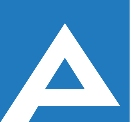 Agenţia Naţională pentru Ocuparea Forţei de MuncăCOMISIA DE CONCURS Lista candidatilor care au promovat concursul pentru ocuparea funcţiilor publice vacante Nr. d/oNume, PrenumeLocul pe care s-a plasat candidatulAgenția Națională pentru Ocupare Forței de Muncă,  Specialistă principală, Secția Centrul de Apel și Comunicare Agenția Națională pentru Ocupare Forței de Muncă,  Specialistă principală, Secția Centrul de Apel și Comunicare Agenția Națională pentru Ocupare Forței de Muncă,  Specialistă principală, Secția Centrul de Apel și Comunicare 1.Railean Iuliana	Învingătoare